Коммерческое предложение по установке автономного отопителя «Планар44 Д-24». Техцентр ООО ГК «КС Авто» предлагает воспользоваться услугой установки автономного отопителя в грузовое пространство автомобиля.Воздушный отопитель Планар 44Д-24 может быть установлен практически на любое транспортное средство и обеспечит теплом кабину или фургон грузового автомобиля.Данная модель имеет камеру сгорания повышенной эффективности, японскую свечу накаливания и новый электронный пульт управления для поддержания заданных параметров температуры и мощности.Соединительные разъемы герметичны. Расход топлива и потребления электроэнергии минимален. Работает бесшумно.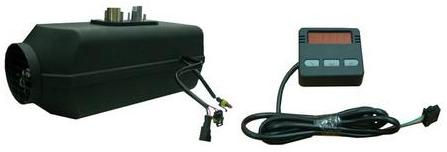 ПЛАНАР 44Д-24-GPРЕЖИМЫРЕЖИМЫТЕХНИЧЕСКИЕ ХАРАКТЕРИСТИКИСИЛЬНЫЙМАЛЫЙТеплопроизводительность, кВт41Расход топлива, л/час0,5140,12Потребляемая мощность отопителя 12В (24В), Вт62 (58)10Количество нагреваемого воздуха, м3/ч12070Применяемое топливодизельное топливо по ГОСТ305дизельное топливо по ГОСТ305Номинальное напряжение питания, В12, 2412, 24Режим запуска и остановкиРучнойРучнойМасса со всеми комплектующими, кг не более88Стоимость установки отопителя в грузовое пространство, руб.:                          28000-3000028000-30000